Федеральное государственное автономное образовательное учреждениевысшего образования«Северный (Арктический) федеральный университет имени М.В. Ломоносова»Интеллектуальный центр - научная библиотека имени Е.И. ОвсянкинаБиблиотека Технологического колледжа Императора Петра IПаспорт книжной выставки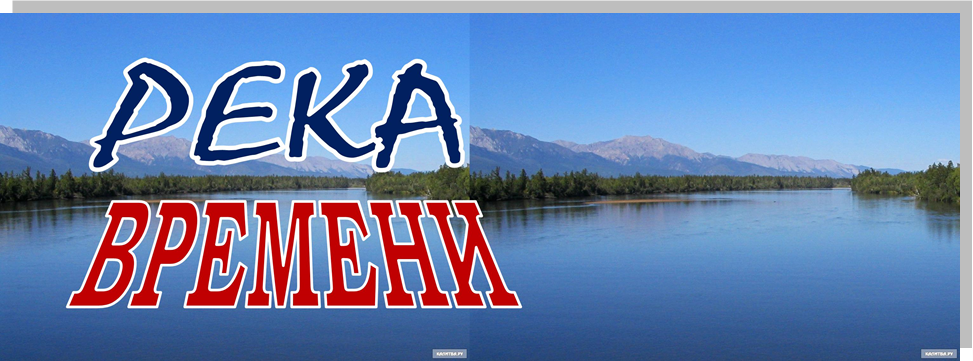 Цикл выставок 1. Читательское назначение: для обучающихся и преподавателей Технологического колледжа Императора Петра I.2. Целевое назначение: развитие общего кругозора у читателей посредством выставочной работы, знакомство с биографией выдающихся писателей и их произведениями, чьи юбилеи состоятся в январе-феврале 2021 года, привлечение студентов к чтению.3. Сроки экспонирования: январь-февраль 2021 г.4. Месторасположение: абонемент5. Заглавие: Цикл выставок «Река времени»: январь-февраль6. Разделы:1)12 января – 145 лет – Джек Лондон (1876–1916), американский писатель                    2) 15 января – 130 лет – Осип Эмильевич Мандельштам (1891–1938), поэт, прозаик, переводчик и критик3) 16 февраля – 190 лет – Николай Семёнович Лесков (1831–1895), писатель, публицист7. Цитаты: "Настоящие писатели - совесть человечества." Людвиг Фейербах8. Список использованных источников:Раздел 1.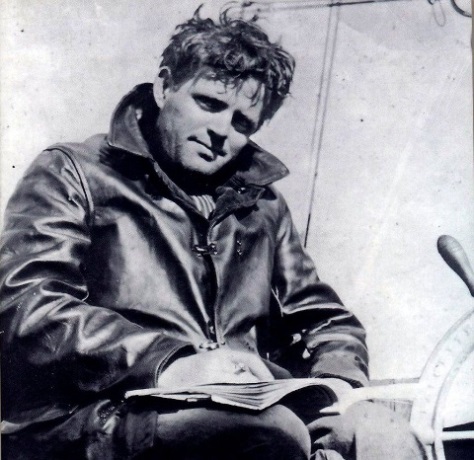 12 января – 145 лет – Джек Лондон (1876–1916), американский писательКниги:Васильева, Е. К. 100 знаменитых писателей / Е. Васильева, Ю. Пернатьев. – Харьков : Фолио, 2001. – 510 с. – (100 знаменитых). – ISBN 966-03-1605-4. – Текст : непосредственный.Великие писатели XX века / составитель П. В. Васюченко. – Москва : Мартин, 2002. – 463 с., [12] л. портр. – ISBN 5-8475-0104-8. – Текст : непосредственный. Зарубежная литература XX века : пособие для студентов филологических факультетов педагогических институтов / В. Н. Богословский, Е. Я. Домбровская, З. Т. Гражданская ; под редакцией З. Т. Гражданской. – 2-е изд., испр. и доп. – Москва : Просвещение, 1973. – 750 с. – Библиогр.: с. 742-748.  – Текст : непосредственный.Куприн, А. И. Заметка о Джеке Лондоне ; Джек Лондон / А. И. Куприн. – Текст : непосредственный // Куприн, А. И. Собрание сочинений. В 9 томах. Том 9. – Москва : Правда, 1964. – С. 493-495, 511-513.Лондон, Д. Белый клык ; Рассказы / Джек Лондон ; послесловие Д. Урнова. – Москва : Московский рабочий, 1976. – 464 с. : ил. – (Школьная библиотека). – Текст : непосредственный. Лондон, Д. Два романа / Джек Лондон. – Москва : Терра, 1993. – 410, [2] с. – ISBN 5-85255-241-0. – Текст : непосредственный.Лондон, Д. Мартин Иден : [роман] / Джек Лондон  ; послесловие С. Иванько. – Москва : Просвещение, 1986. – 303 с. : портр. – (Школьная библиотека). – Текст : непосредственный.Лондон, Д. Мартин Иден : роман / Джек Лондон ; перевод с английского, под редакцией Е. Колесниковой. – Свердловск : Средне-Уральское книжное издательство, 1983. – 350 с., [1] л. портр. – (Школьная библиотека). – Текст : непосредственный.Лондон, Д. Мартин Иден : роман : перевод с английского / Д. Лондон. – Ленинград : Художественная литература, Ленингр. отд-ние, 1979. – 284 с. – (Классики и современники. Зарубежная литература). – Текст : непосредственный.Лондон, Д. Мартин Иден : [роман] / Джек Лондон ; перевод с английского и под редакцией Е. Калашниковой. – Архангельск : Северо-Западное книжное издательство, 1979. – 303 с. – Текст : непосредственный.Лондон, Д. Мартин Иден : [роман] / Джек Лондон. – Москва : Правда, 1977. – 623 с., [5] л. ил. : портр. – Текст : непосредственный. Лондон, Д. Путешествие на "Снарке" ; Рассказы / Джек Лондон. – Москва : Правда, 1991. – 461, [2] с. – (Мир приключений). – ISBN 5-253-00526-9. – Текст : непосредственный.Лондон, Д. Рассказы / Джек Лондон. – Москва : Камея, 1992. – 366, [2] с. : ил. – ISBN 5-88146-012-X. – Текст : непосредственный.Лондон, Д. Рассказы / Д. Лондон ; вступительная статья А. Савуренок. – Ленинград : Художественная литература, Ленингр. отд-ние, 1981. – 268 с. – (Классики и современники. Зарубежная литература). – Текст : непосредственный. Лондон, Д. Смирительная рубашка (Странник по звездам) : [роман] / Джек Лондон. – Москва : Издательство Московского государственного университета, 1992. – 303 с. – Текст : непосредственный.Прометей. Том 8 : историко-биографический альманах серии "Жизнь замечательных людей". – 2-е изд. – Москва : Молодая гвардия, 1972. – 367 с. : ил. – Текст : непосредственный. Стоун, И. Моряк в седле : биография Джека Лондона / Ирвинг Стоун ; перевод с английского М. Кан. – Москва : Молодая гвардия, 1962. – 395, [1] с., [7] л. ил. : ил. – (Жизнь замечательных людей : серия биографий / основана в 1890 году Ф. Павленковым и продолжена в 1933 г. М. Горьким). – Библиогр.: с. 391-395. – Текст : непосредственный.Книга «Моряк в седле. Биография Джека Лондона» основана на материале пятидесяти опубликованных книг Лондона и двухсот тысяч писем, черновых рукописей, документов, дневников. Все это - сам Джек Лондон; это – рассказ о том, как он работал, любил и боролся.Журналы:Березовикова, Н.  Любовь к жизни : [творчество Джека Лондона] / Н. Березовикова. – Текст : непосредственный // Читаем, учимся, играем. – 2010. – № 1. – С. 13-19.Рассказ о жизни и творчестве писателя Д. Лондона (1876-1916).Биль, М. Джек Лондон и его " золотая жила " / М. Биль. – Текст : непосредственный. // ГЕО. – 2002. – № 5. – С. 159-166.Статья посвящена американскому писателю Джеку Лондону (1876-1916) и золотоискательству на Клондайке.Осипов, Ю. Испытатель судьбы / Ю. Осипов. – Текст : непосредственный // Смена. – 2016. – № 4. – С. 98-115.Джек Лондон являлся самым издаваемым в СССР зарубежным писателем после Г. Х. Андерсена. Признанный классик американской и мировой литературы сам был во многом сродни своим харизматичным героям, как и они, не раз испытывал судьбу и не раз смотрел в лицо смертельной опасности. Гордая, неукротимая личность, благодаря таланту и воле поднявшаяся из низов общества к вершинам успеха. Атлетичный красавец с ослепительной улыбкой, перед которым не могла устоять ни одна женщина, но который так и не обрел в жизни свой романтический идеал.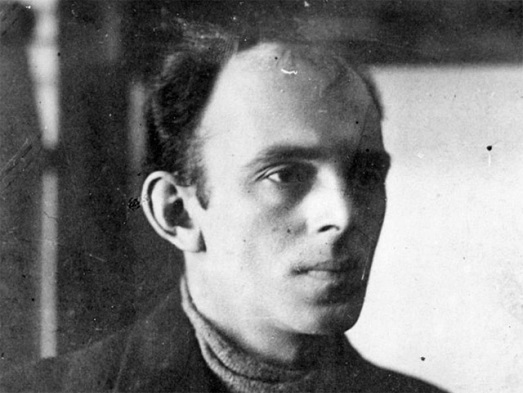 Раздел 2.15 января – 130 лет – Осип Эмильевич Мандельштам (1891–1938), поэт, прозаик, переводчик и критикКниги:Ахматова, А. А. Сочинения. В 2 томах. Том 2 / Анна Ахматова ; составление, подготовка текста и примечания М. М. Кралина. – Москва : Правда, 1990. – 431, [1] с., [3] л. ил. – (Библиотека "Огонёк"). – Текст : непосредственный.Ахматова, А. А. Я - голос ваш... : стихотворения и поэмы / Анна Ахматова ; вступительная статья Давида Самойлова ; составитель и примечания В. А. Черных. – Москва : Книжная лавка, 1989. – 381, [1] с. : ил. – (Популярная библиотека). – ISBN 5-7000-0128-4. – Текст : непосредственный.Брюсов, В. Я. Среди стихов, 1894-1924 : манифесты, статьи, рецензии / Валерий Брюсов ; составители Н. А. Богомолов и Н. В. Котрелев. – Москва : Советский писатель, 1990. – 714, [1] с., [1] л. портр. – ISBN 5-265-00941-8. – Текст : непосредственный.Это наиболее полное собрание поэтических обозрений, манифестов, статей и разборов крупнейшего мастера стиха. В книгу вошли оригинальные интерпретации творчества А. Блока, В. Маяковского, С. Есенина, М. Бальмонта, Вл. Соловьева, Вяч. Иванова, Ф. Сологуба, З. Гиппиус, Н. Гумилева, А. Ахматовой, О. Мандельштама, И. Северянина, В. Хлебникова, Б. Пастернака, В. Ходасевича, М. Цветаевой, А. Белого, М. Волошина и других поэтов первой четверти ХХ столетия.Мир литературы. В 7 книгах. Книга 7 : для чтения в 5-11 классах образовательных школ / составитель Т. Кизимова. – Москва : Художественная литература, 1994. – 347, [4] с. – ISBN 5-280-02901-7. – Текст : непосредственный.Они не молчали : [о сопротивлении в годы культа личности Сталина : сборник] / составитель А. В. Афанасьев ; предисловие В. Т. Логинова. – Москва : Политиздат, 1991. –  446, [2] с. – ISBN 5-250-01110-1. – Текст : непосредственный.Орлов, В. Н. Перепутья : Из истории русской поэзии начала XX века / В. Орлов. – Москва : Художественная литература, 1976. – 365, [2] с. – Текст : непосредственный.Очерки, составившие книгу Вл. Орлова, раскрывают перед читателем картину развития русской поэзии накануне Октябрьской революции. Помимо больших глав, посвященных творчеству Бальмонта, Цветаевой, Блока, работа Вл. Орлова включает разделы об Анненском, Сологубе, Вяч. Иванове, Андрее Белом, Кузмине, Мандельштаме, Волошине и других. Автор прослеживает сложные жизненные и творческие судьбы этих поэтов.Осип Мандельштам / составитель Я. А. Гордин. – Санкт-Петербург : Лениздат, 1993. – 236, [2] с. : ил. – (XX век. Гибель поэтов). – ISBN 5-289-01466-7. – Текст : непосредственный.Сборник избранных стихотворений, отрывков из прозы, а также мемуаров, писем, документов, рассказывающих о гибели большого русского поэта, осмелившегося, одним из немногих, сказать правду о власти, олицетворенной в зловещем культе Иосифа Сталина.Платек, Я. М. Верьте музыке : [литературно-музыкальные очерки] / Я. Платек. – Ленинград : Советский композитор, 1989. – 349, [2] с. : ил. – ISBN 5-85285-083-7. – Текст : непосредственный.Книга является своеобразным продолжением вышедшего в 1987 году издания "Под сенью дружных муз", посвященного исследованию взаимосвязей разных искусств, и в первую очередь музыки и литературы. На этот раз курс "на стыке искусств" позволяет проследить музыкальные пристрастия в творчестве крупнейших русских советских поэтов ХХ века - В. Маяковского, Б. Пастернака, А. Ахматовой, М. Цветаевой, О. Мандельштама. В книгу вошел также ранее издававшийся, но дополненный очерк о М. Булгакове. Для широкого круга любителей музыки и литературы.Роговер, Е. С. Русская литература ХХ века : учебное пособие для студентов высших педагогических учебных заведений / Е. С. Роговер. – 2-е изд., доп. и перераб. – Санкт-Петербург : САГА ; Москва : ФОРУМ, 2005. – 493, [2] с. – (Профессиональное образование). – ISBN 5-901609-33-6. – ISBN 5-8199-0124-Х. – Текст : непосредственный.Русская литература ХХ века. В 2 частях. Часть 1 : хрестоматия для 11 классов общеобразовательных учебных заведений / составители: В. В. Агеносов, Э. Л. Безносов, А. В. Леденев. – Москва : Дрофа, 1997. – 383 с. – ISBN 5-7107-0988-3. – Текст : непосредственный.Русская литература ХХ века. В 2 томах. Том 1. 1920-1930-е гг. : учебное пособие для студентов высших педагогических учебных заведений, обучающихся по специальности 032900 - Русский язык и литература / под редакцией Л. П. Кременцова. – 2-е изд., перераб. и доп. – Москва : Академия, 2003. – 494, [2] с. – (Высшее образование). – ISBN 5-7695-1263-6 (Т. 1). – Текст : непосредственный. Русская литература ХХ века. 11 класс : учебник-практикум для общеобразовательных учреждений / В. М. Акимов [и др.] ; под редакцией Ю. И. Лыссого. – 4-е изд. – Москва : Мнемозина, 2003. – 541, [1] с. : ил., портр. – ISBN 5-346-00155-7. – Текст : непосредственный.Русская советская поэзия / составление и подготовка текста В. Огнева и В. Фогельсона. – Москва : Художественная литература, 1990. – 653, [1] с., [16] л. ил. – (Библиотека учителя). – ISBN 5-280-01116-9. – Текст : непосредственный.Русский сонет, XVIII - начало XX века / составление и подготовка текстов, послесловие и примечания В. С. Совалина с участием Л. О. Великановой. – Москва : Московский рабочий, 1986. – 556, [1] с. – (Однотомники классической литературы). – Текст : непосредственный.Серебряный век русской поэзии : [сборник] / составление, вступительная статья, примечания Н. В. Банникова ; художник Г. А. Красильщикова. – Москва : Просвещение, 1993. – 430, [1] с. : ил. – (Библиотека словесника). – ISBN 5-09-003993-3. – Текст : непосредственный.В сборник включены произведения поэтов, чье творчество связано с удивительным явлением литературы конца прошлого - начала нынешнего столетия, названным "серебряным веком" русской поэзии. Наряду с известными именами книга представляет малознакомые широкому читателю, часто забытые стихотворения, созданные в период возникновения и расцвета многих новых направлений в русской поэзии.Смирнова, Л. А. Русская литература конца XIX - начала ХХ века : учебник для студентов педагогических институтов и университетов / Л. А. Смирнова. – Москва : Просвещение, 1993. – 381, [2] с. – ISBN 5-09-004004-4. – Текст : непосредственный.Советская поэзия 30-х годов : [сборник] / составитель А. М. Туркова. – Москва : Московский рабочий, 1984. – 334 с. – (Школьная библиотека). – Текст : непосредственный.Хрестоматия по литературе для средней школы : 10-11 классы : [учебное пособие] / Министерство образования Российской Федерации, Астраханский государственный педагогический институт имени С. М. Кирова ; составители: Э. Н. Аламдарова, Ю. Л. Безрук, Л. В. Евдокимова [и др.] ; редакционная коллегия: Г. Г. Глинин, В. Н. Гвоздей, В. В. Гурылева [и др.]. – Санкт-Петербург : Корвус ; Астрахань : Изд-во Астраханского педагогического института ; Челябинск : Пластик-информ, 1994. – 637, [1] с. – ISBN 5-7921-0045-4. – Текст : непосредственный.Цветаева, М. И. Об искусстве / Марина Цветаева. – Москва : Искусство, 1991. – 478, [2] с., [7] л. ил. : ил. – Указ. имен: с. 465-479. – ISBN 5-210-02480-6. – Текст : непосредственный.В книге впервые собраны литературно-критические произведения Марины Цветаевой, посвященные как общетеоретическим вопросам искусства и художественного творчества, так и отдельным литературным именам. Сборник включает теоретические статьи, эссе, фрагменты автобиографической прозы, литературные портреты (Максимилиана Волошина, О. Мандельштама, Б. Пастернака, Бальмонта, Андрея Белого и др.). В книге использованы письма Цветаевой к Пастернаку, Ахматовой, Розанову, Шестову, Рильке, Буниной, Ходасевичу.Журналы:Безелянская, А. "Какая нам разлука предстоит..." / А. Безелянская. – Текст : непосредственный // Студенческий меридиан. – 2011. – № 2. – С. 66-69.О жизни и творчестве поэта Осипа Мандельштама (1891-1938).Данин, Д. Нечаянное счастье Осипа Мандельштама / Д. Данин. – Текст : непосредственный // Наука и жизнь. – 1999. – № 7. – С. 70-77.О жизни и творчестве поэта Осипа Мандельштама (1891-1938).Клех, И. Рукописи не горят. Булгаков и Мандельштам / И. Клех. – Текст : непосредственный // Классное руководство и воспитание школьников. – 2011. – № 1. – С. 14-17.Статья посвящена жизни и творчеству двух писателей - Михаила Афанасьевича Булгакова (1891-1940) и Осипа Эмильевича Мандельштама (1891-1938).Осипов, Ю. Всех живущих прижизненный друг : к 125-летию со дня рождения О.Э. Мандельштама / Ю. Осипов. – Текст : непосредственный // Смена. – 2016. – № 1. – С. 20-47.О жизни и творчестве поэта Осипа Мандельштама (1891-1938).Раздел 3.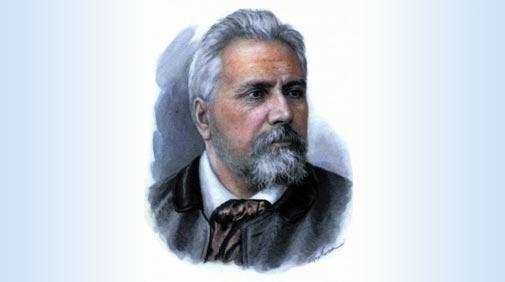 16 февраля – 190 лет – Николай Семёнович Лесков (1831–1895), писатель, публицистДыханова, Б. С. "Запечатленный ангел" и "Очарованный странник" Н.С. Лескова / Б. Дыханова. – Москва : Художественная литература, 1980. – 172, [2] с. : портр. – (Массовая историко-литературная библиотека). – Текст : непосредственный.В книге Б.С. Дыхановой рассматриваются "Запечатленный ангел" и "Очарованный странник" Н.С. Лескова, повести, пожалуй, наиболее полно отражающие художнические поиски писателя в годы наивысшей художественной зрелости. Живое содружество, как бы даже сотворчество Б.С. Дыхановой с художником, о котором она пишет, ощущение волнующей, непреходящей силы лесковских тревог, увлечений и упований позволяет ей дать во многом существенно новую интерпретацию этих произведений.Лесков, Н. С. Избранное : в 2 томах / Н. С. Лесков ; составитель А. Горелова ; вступительная статья и примечания И. Столяровой. – Ленинград : Художественная литература, Ленингр. отд-ние, 1977. – Текст : непосредственный.Лесков, Н. С. Избранные сочинения / Н. С. Лесков ; вступительная статья, составление и примечания П. Пустовойта. – Москва : Художественная литература, 1979. – 558 с., [13] л. ил. с. – (Библиотека классики. Русская литература). – Текст : непосредственный.Лесков, Н. С. Избранные сочинения / Н. С. Лесков ; вступительная статья Б. М. Другова. – Москва : ОГИЗ, 1946. – XL, 463 с., [6] л. ил. : портр. – Текст : непосредственный.Лесков, Н. С. Левша : повести и рассказы / Н. С. Лесков ; вступительная статья и примечания Б. Дыхановой. – Москва : Художественная литература, 1981. – 414 с. – (Классики и современники. Русская классическая литература). – Текст : непосредственный.Лесков, Н. С. Леди Макбет Мценского уезда / Н. С. Лесков. – Москва : Советская Россия, 1989. – 63, [1] с. : ил. – ISBN 5-268-00039-X. – Текст : непосредственный.Лесков, Н. С. Леди Макбет Мценского уезда ; Очарованный странник ; Левша / Николай Лесков. – Москва : АСТ : Астрель : Олимп, 2000. – 251, [2] с. ; 21 см. – (Школьная хрестоматия). – ISBN 5-271-00705-7 (в пер.). – ISBN 5-8195-0235-3. – Текст : непосредственный.Настоящее издание кроме произведений Н. С. Лескова, изучаемых по школьной программе, содержит дополнительные материалы в помощь школьникам: комментарии, темы сочинений и развернутый план одного из них.Лесков, Н. С. На краю света : [рассказы и легенды] / Н. Лесков ; составление, словарь, послесловие, примечания В. А. Туниманова. – Ленинград : Лениздат, 1985. – 588, [2] с. : ил. – Текст : непосредственный.Лесков, Н. С. Очарованный странник / Н. С. Лесков. – Москва : АСТ : Астрель, 2008. – 413, [2] с. – (Внеклассное чтение). – ISBN 978-5-17-035040-7. – Текст : непосредственный.Лесков, Н. С. Очарованный странник : избранное / Н. С. Лесков. – Москва : Профиздат, 2008. – 400 с. – (Литературные шедевры). – ISBN 978-5-255-01656-3. – Текст : непосредственный.Лесков, Н. С. Очарованный странник : Анализ текста. Основное содержание. Сочинения / Н. С Лнесков ; автор-составитель И. Ю. Бурдина. – Москва : Дрофа, 2000. – 95, [1] с. : ил. – (Школьная программа). – ISBN 5-7107-1943-9. – Текст : непосредственный.Лесков, Н. С. Очарованный странник ; Повести и рассказы / Н. С. Лесков ; автор вступительной статьи Б. Дыхановой. – Москва : Художественная литература, 1984. – 234, [2] с. ; 22 см. – Текст : непосредственный.Лесков, Н. С. Очарованный странник : повести и рассказы / Н. С. Лесков ; вступительная статья и примечания Б. Дыхановой. – Москва : Художественная литература, 1983. – 236 с. – Текст : непосредственный.Лесков, Н. С. Очарованный странник : повести и рассказы / Н. С. Лесков ; вступительная статья и комментарии А. А. Горелова. – Москва : Современник, 1983. – 432 с. – (Сельская библиотека Нечерноземья). – Текст : непосредственный.Лесков, Н. С. Повести ; Рассказы / Н. С. Лесков ; составление, вступительная статья, комментарии В. Ю. Троицкого. – Москва : Дрофа : Вече, 2006. – 445, [2] с. ; 22 см. – (Библиотека отечественной классической художественной литературы в 100 томах). – ISBN 5-358-00887-Х. – Текст : непосредственный.Лесков, Н. С. Повести и рассказы / Н. С. Лесков ; послесловие, комментарии и примечания А. А. Горелова. – Ленинград : Издательство Ленинградского государственного университета, 1982. – 295 с. : ил. – Текст : непосредственный.Лесков, Н. С. Повести и рассказы / Н. С. Лесков ; вступительная статья и примечания Л. М. Крупчанова ; художник И. С. Глазунова. – Москва : Правда, 1981. – 573, [2] с. : ил. ; 21 см. – Текст : непосредственный.В книгу включены наиболее известные и значительные в художественном отношении повести и рассказы выдающегося русского писателя Н.С. Лескова. Они охватывают наиболее плодотворный период его деятельности от 60-х до 80-х годов XIX века.Лесков, Н. С. Повести и рассказы / Н. С. Лесков ; составитель Б. Г. Друян ; вступительная статья и примечания Н. И. Пруцков. – Ленинград : Лениздат, 1977. – 640 с., [1] л. портр. : ил. – Текст : непосредственный.Лесков, Н. С. Повести и рассказы / Н. С. Лесков ; вступительная статья и примечания А. Горелова. – Москва ; Ленинград : Художественная литература, 1966. – 575 с., [1] л. портр. – Текст : непосредственный.Лесков, Н. С. Повести и рассказы / Н. С. Лесков. – Москва : Гослитиздат, 1955. – 621 с. – Текст : непосредственный.Лесков, Н. С. Рассказы / Н. С. Лесков. – Москва : Дрофа-Плюс, 2008. – 173, [2] с. – (Школьное чтение). – ISBN 978-5-9555-1266-2. – Текст : непосредственный.Лесков, Н. С. Рассказы / Н. С. Лесков ; составитель Е. Н. Янковская. - Москва : Советская Россия, 1981. – 480 с. : ил. – Текст : непосредственный.Лесков, Н. С. Рассказы / Н. С. Лесков. – Москва : Советская Россия, 1976. – 447 с. – Текст : непосредственный.Лесков, Н. С. Рассказы и повести / Н. С. Лесков. – Москва : Художественная литература, 1981. – 496 с. – Текст : непосредственный.Лесков, Н. С. Собрание сочинений. В 6 томах. Том 6 / Н. С. Лесков ; под общей реакцией Б. Я. Бухштаба. – Москва : Правда, 1973. – 447 с. – Текст : непосредственный. Лесков, Н. С. Собрание сочинений. В 11 томах. Том 4 / Н. С. Лесков ; под общей редакцией: В. Г. Базанова, Б. Я. Бухштаба, А. И. Груздева [и др.] ; подготовка текста и примечания И. З. Сермана. – Москва : Художественная литература, 1957. – 556, [2] с. – Текст : непосредственный.Литература : учебник для студентов образовательных учреждений среднего профессионального образования / Г. А. Обернихина, И. Л. Вольнова, Т. В. Емельянова [и др.] ; под редакцией Г. А. Обернихиной. – Москва : Академия, 2006. – 654, [1] с. : портр. – (Среднее профессиональное образование. Общеобразовательные дисциплины). – ISBN 5-7695-2431-6. – Текст : непосредственный.Преподавания литературы в 10 классе. Часть 2.  М.Е. Салтыков-Щедрин, Н.С. Лесков, Ф.М. Достоевский, Л.Н. Толстой, А.П. Чехов : книга для учителя / под редакцией Г. А. Обернихиной. – Москва : АРКТИ, 2003. – 301, [1] с. – (Методическая библиотека). – ISBN 5-89415-283-6. – Текст : непосредственный. Рассказы о людях труда. В 3 томах. Том 1. 1830-1917 : хрестоматия / составитель и автор вступительной статьи Н. А. Руднев. – Москва : Высшая школа, 1988. – 590, [2] с. : ил. – ISBN 5-06-001132-1. – Текст : непосредственный.  В первый том включены произведения русских дореволюционных писателей-классиков, созданные в период с 1830 по 1917 г.   Русский охотничий рассказ / составитель, автор предисловия и примечания М. М. Одесская. – Москва : Советская Россия, 1991. – 429, [1] с. : ил. – ISBN 5-268-01020-6. – Текст : непосредственный.В сборник пошли рассказы русских писателей-классиков и писателей так называемого «второго ряда». Охота — это живой образный фон рассказов, объединенных темой взаимоотношений человека и природы. Внимание читателя привлекут мистические и драматические истории, рассказанные на привале, комические приключения горе-охотников, лирические и бытовые сцены.Северянин, И. Классические розы ; Медальоны : сонеты и вариации о поэтах, писателях и композиторах / Игорь Северянин ; вступительная статья Ю. В. Бабичевой ; составление и подготовка текста В. А. Кошелева. – Москва : Художественная литература, 1991. – 221, [1] с. – (Забытая книга). – ISBN 5-280-01859-7. – Текст : непосредственный.Турьянская, Б. И. Литература в 10 классе. Урок за уроком / Б. И. Турьянская, Л. Н. Гороховская. – Москва : Русское слово, 2003. – 477, [2] с. – ISBN 5-94853-146-5. – Текст : непосредственный.Юмор серьезных писателей / вступительная статья и составление Ф. Кривина. – Москва : Художественная литература, 1990. – 446, [1] с. – (Классики и современники). – ISBN 5-280-01011-1. – Текст : непосредственный.Сборник составлен известным писателем-сатириком Феликсом Кривиным. В книгу включены сатирические и юмористические рассказы, повести, пьесы выдающихся русских писателей: "Крокодил" Ф.М. Достоевского, "Левша" Н.С. Лескова, "Собачье сердце" М.А. Булгакова, "Город Градов" А.П. Платонова и другие.Журналы:Александров, А. Николай Лесков: трудный характер / А. Александров. – Текст : непосредственный // Караван историй. – 2009. – № 11. – С. 208-222. История жизни и творчества писателя Н. С. Лескова (1831-1895).Осипов, Ю. Самый русский писатель / Ю. Осипов. – Текст : непосредственный // Смена. – 2016. – № 2. – С. 4-18.Биография и литературное творчество Николая Семеновича Лескова (1831-1895).9. Количество источников книжной выставки: Книги – 22Журналы – 8Библиографические записи – 7810. Ответственные:Организация выставки – Сухановская Т. Л.Подбор литературы – Сухановская Т. Л.Оформление названия  и разделов выставки – Матчина И.Ю.Расстановка журналов и экспонатов – Сухановская Т. Л.Паспорт выставки – Сухановская Т. Л. Фото выставки и информация на сайт библиотеки – Матчина И.Ю.